Сетка                                                                                                                                                                                    Открытого Республиканского турнира                                                                                                                                                                                       «Крымская весна-2022»                                                                                                                                                                                                                                 среди детско-юношеских команд 2013г.р. 7 марта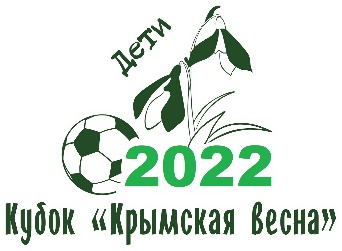 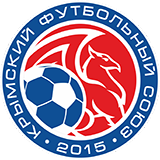 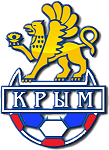 Расписание игр и таблицыОткрытого Республиканского турнира«Крымская весна-2022»среди детско-юношеских команд 2013г.р.А-группаДЮСШ ЕвпаторияФК «Жемчужина» г.СевастопольДФК «Инкомспорт» г.СимферопольСШ г.СакиИгра за 3-4 местаФиналИгра за 3-4 местаФиналБ-группаДЮФК «Севастополь»СК «Бахчисарай»«Авангард» ДЮСШ г.ДжанкойСШ «Спартак КТ»начало игры1-поле1-поле1-поле2-поле2-поле2-поле10.00ДЮСШ ЕвпаторияСШ г.СакиДФК «Инкомспорт»ФК «Жемчужина»10.40ДЮФК «Севастополь»СШ «Спартак КТ»«Авангард» ДЮСШСК «Бахчисарай»11.20СШ г.СакиФК «Жемчужина»ДЮСШ ЕвпаторияДФК «Инкомспорт»12.00СШ «Спартак КТ»СК «Бахчисарай»ДЮФК «Севастополь»«Авангард» ДЮСШ12.40ДФК «Инкомспорт»СШ г.СакиФК «Жемчужина»ДЮСШ Евпатория13.20«Авангард» ДЮСШСШ «Спартак КТ»СК «Бахчисарай»ДЮФК «Севастополь»14.00Игра за 3 местоИгра за 3 местоИгра за 3 местоФИНАЛФИНАЛФИНАЛАНазвание командыВНПмз-мпРОБНазвание командыВНПмз-мпРО11223344